 　　　　　　　　　　　　　　　　　　　　　　　　２０２１年０８月２９日『あなたの病を背負うイエス』Undertake your sicknessマルコ Mark ７：３１～３７１、デカポリス地方へ行く　Go to Decapolis２、耳が聞こえず、口が聞けない人　a man who was deaf and had a speech impediment３、イエスと一対一の関係 One-to-one relationship４、指を耳と口にいれる fingers into his ears and touched tongus５、深く息をした（ギ苦しむイエス様）　 Jesus suffering６、聞く、話すとは信仰が与えられ神を賛美し証する hear and speak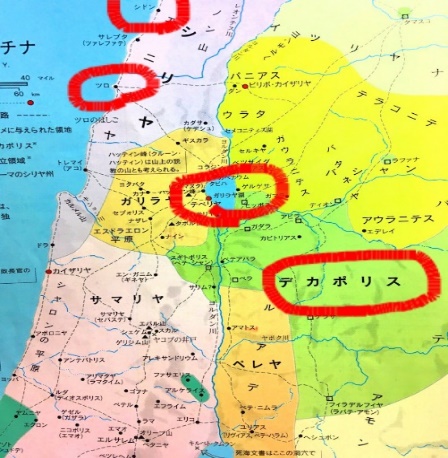 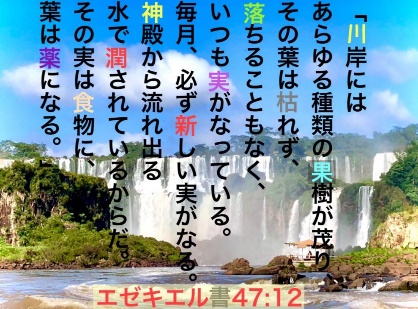 